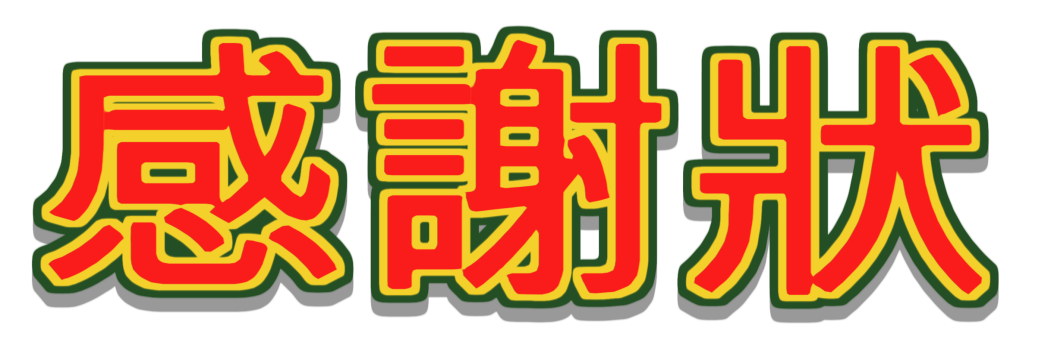 崇感字第111041號茲感謝 遠雄海洋公園  免費接待本校師生共計115人次免費入園、交通接駁與午餐，此行澤被學子，芬揚杏壇，助益良多，特贈此狀，謹致謝忱。中華民國111年10月6日